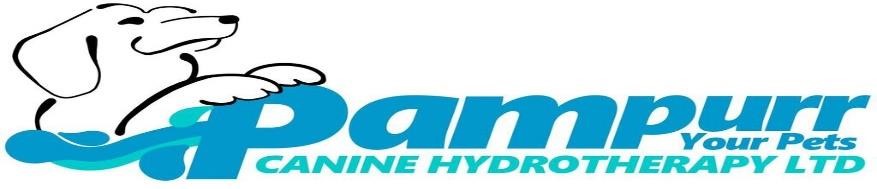 More House Farm Business Centre, Ditchling Road, Haywards Heath RH17 7RE Telephone: 07738 686189, 01444 471203 Email: pampurryourpetshydro@gmail.com Owner Details Patient DetailsVeterinary Details (this section to be completed by patient’s veterinary surgeon)Is the Patient on any medication?  Yes/No   If yes please state what:In your opinion, is the patient stated above in a suitable state of health to undergo Pool based hydrotherapy at Pampurr your Pets Canine Hydrotherapy Ltd?  Yes/NoSignature of Vet:							Date:Name:Postal Code:Address:Home Telephone:Mobile:Work:Name:Sex:Neutered: Y /NInsured; Y/ NBreed:DOB:DOB:Insurance Company:Colour:Weight:Weight:Policy No:Is the Patient regularly vaccinated?   Yes/NoIs the Patient regularly vaccinated?   Yes/NoIf yes when is next vaccination due?If yes when is next vaccination due?Does the patient have any behavioural considerations?Yes/NoDoes the patient have any behavioural considerations?Yes/NoIf Yes, please state;If Yes, please state;Practice Name:Telephone:Address:Fax:Postal Code:Name of Vet:Summary of the patients injury, condition and any area of caution:    Summary of the patients injury, condition and any area of caution:    DOES THE PATIENT HAVE ANY OTHER CONDITIONS PRESENT THAT MAY BE OF CONCERN TO THE HYDROTHERAPIST?